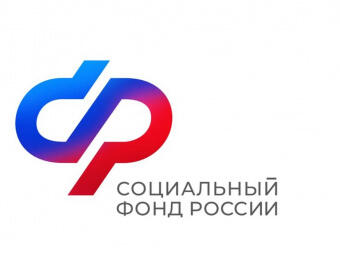 ПРЕСС-РЕЛИЗОТДЕЛЕНИЯ  СОЦИАЛЬНОГО ФОНДА   РФ  ПО  АСТРАХАНСКОЙ  ОБЛАСТИ   414040, г. Астрахань     ул. Победы стр 53лт/ф.44-87-33Более 73 тысяч жителей Астраханской области выбрали электронный формат ведения трудовой книжки 
С 1 января 2020 года в России появилась электронная трудовая книжка — новый формат хорошо знакомого всем работающим документа. На сегодняшний день 73 755 жителей нашего региона приняли решение о ведении трудовой книжки только в электронном виде.ЭТК обеспечивает постоянный доступ работников к информации о своей трудовой деятельности, а работодателям — открывает новые возможности кадрового учета. Просмотреть сведения из электронной трудовой книжки в режиме онлайн можно на портале Госуслуг.Преимущества электронной трудовой книжки: минимизация ошибочных, неточных и недостоверных сведений о трудовой деятельности;дополнительные возможности дистанционного трудоустройства;снижение издержек работодателей на приобретение, ведение и хранение бумажных трудовых книжек;дистанционное оформление пенсий по данным лицевого счета без дополнительного документального подтверждения;использование данных электронной трудовой книжки для получения государственных услуг;новые возможности аналитической обработки данных о трудовой деятельности для работодателей и госорганов;высокий уровень безопасности и сохранности данных.Если у вас остались вопросы, вы всегда можете обратиться в единый контакт-центр ОСФР по номеру: 8-800-1-00000-1 (по будням с 8.00 до 17.00).